AJ 3 úkoly 23. 11. – 27. 11Dobrý den rodiče a děti, tak snad poslední týden distančně. Musíme organizačně zajistit výuku, abychom dodrželi pokyny ministerstva, proto nás čekají drobné změny. Na skype i pak následně od příštího týdne, kdy již bude výuka probíhat ve škole, Vás bude mít na angličtinu p. uč. Nikola Goňová. Na skype si vás napojí. Tak hodně zdaru při učení. BGSkype:                               Pondělí 23. 11 .         9:15 - 9:45            Marek T., Daník F., Adam, Max, David      9:55 - 10:25          Markétka, Amálka, Nelinka, Domča, Kája    10:35 – 11:05        Daník K., Mára D., Filip, Míša, RadimÚkoly:Opakování a procvičování slovní zásoby: školní potřeby, barvy, čísla, části těla a jídlo- časopisSlovní zásobu si procvičuj z listů , do kterých zapisujeme nebo z učebnice – slovíčka.SCHOOLZopakuj si školní potřeby a najdi co nejvíce slov, která umíš pojmenovat. Najdeš alespoň 10?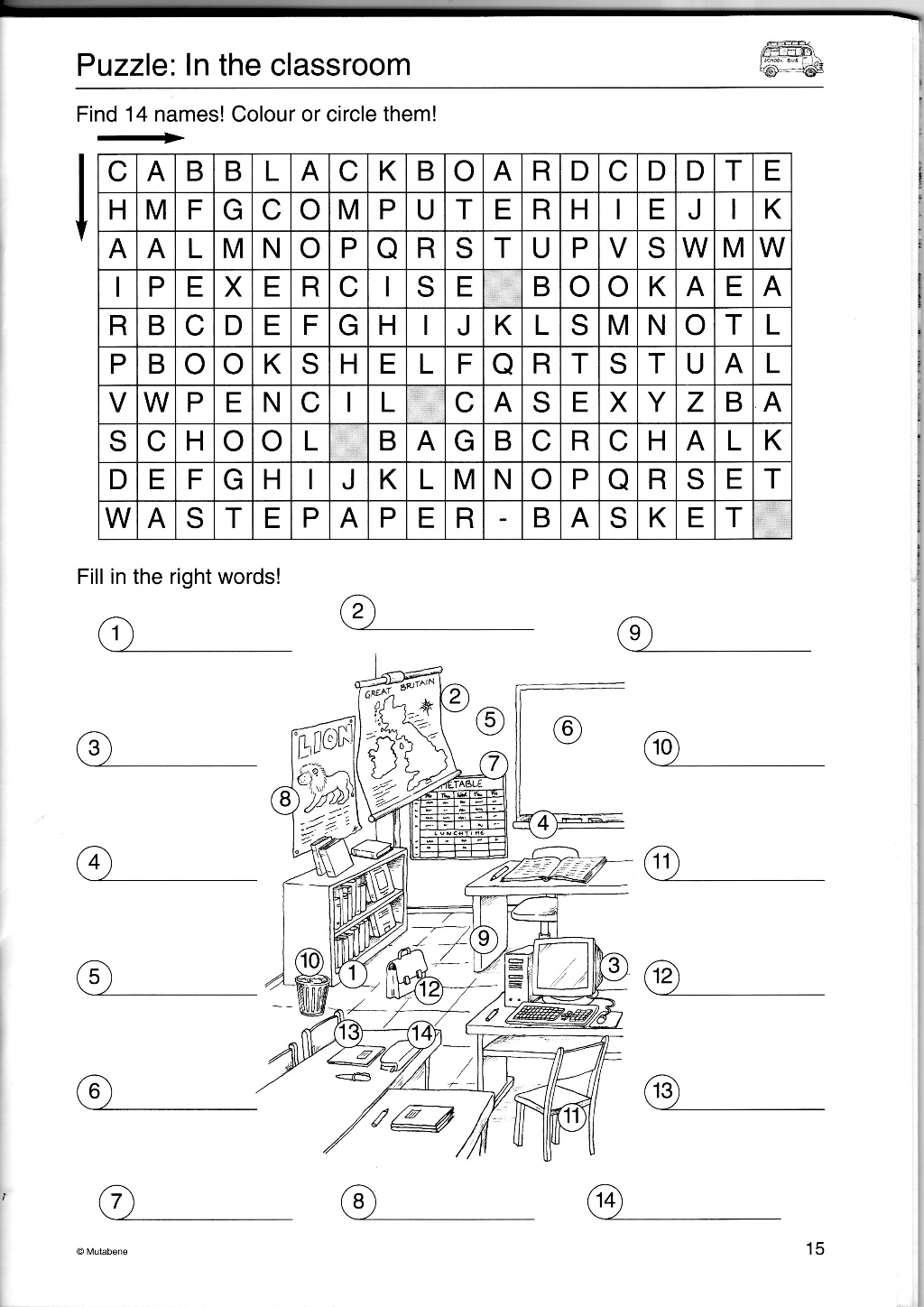 MY BODY Opakuj části tělaVyber si alespoň jednu postavu (nejlépe obě) a připiš názvy částí těla.Nápověda: tummy – bříško, eyebrow = obočí,  elbow = loket , tongue= jazyk, bottom = zadeček, back = záda, neck = krk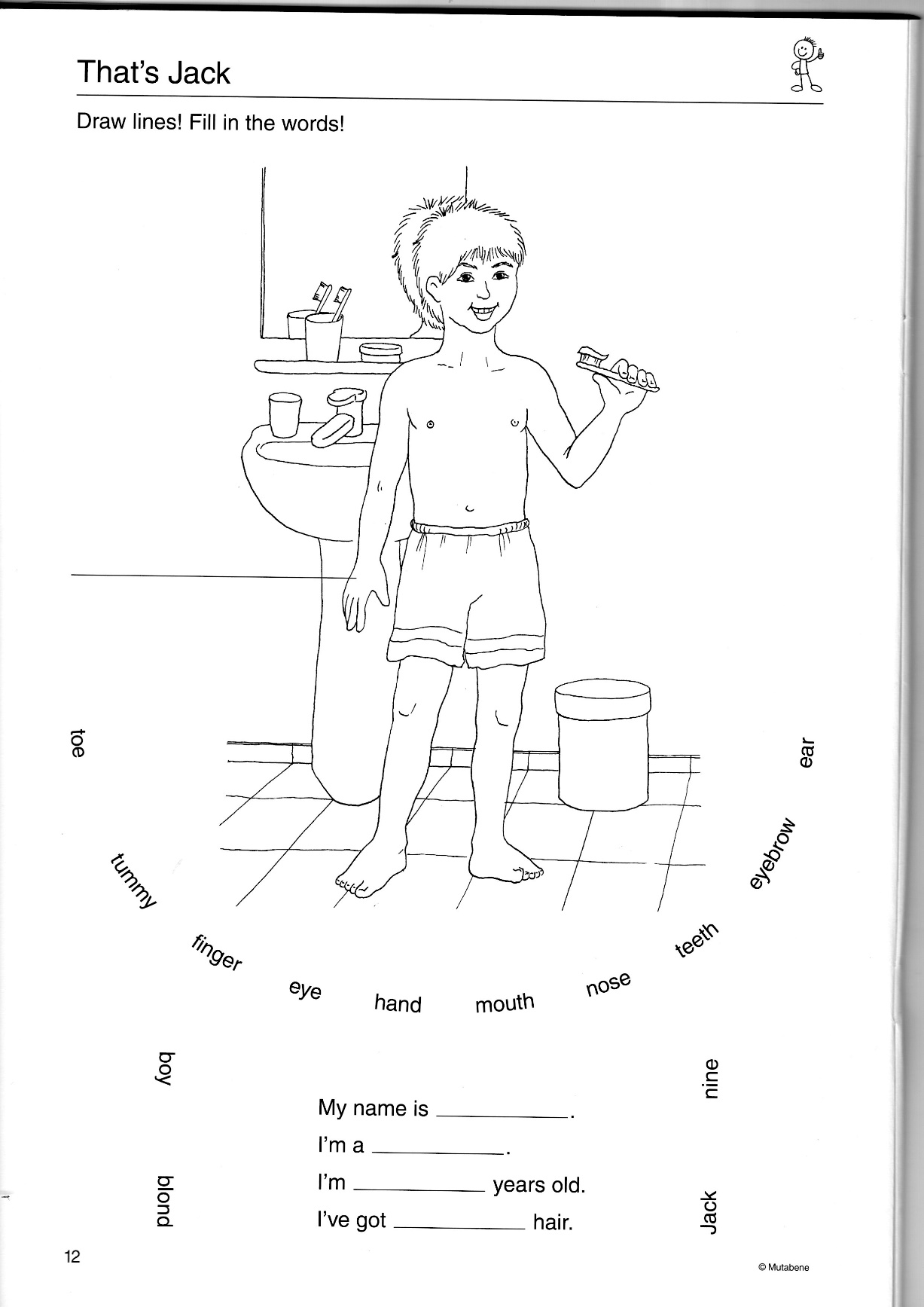 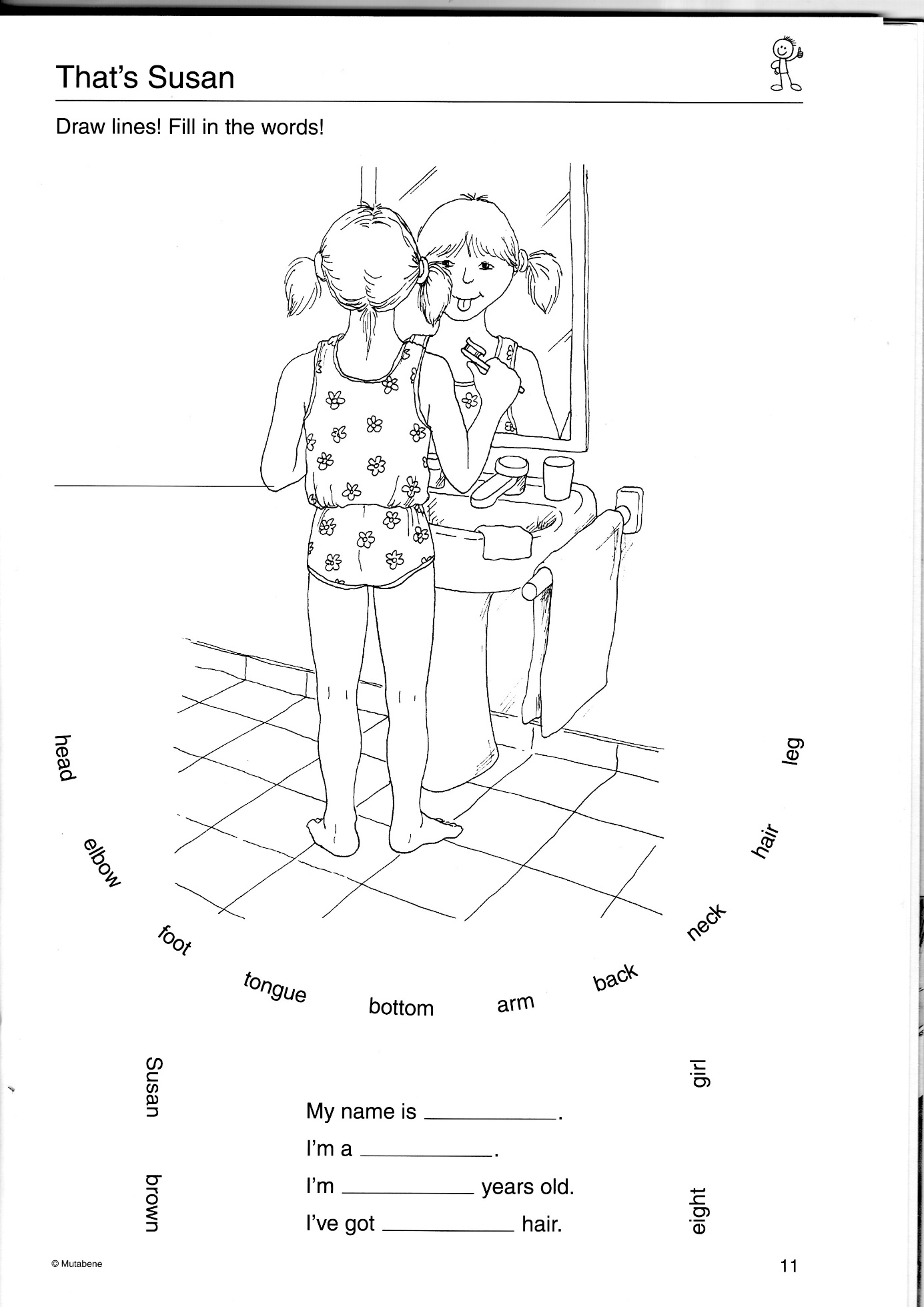 FOOD Procvičuj slovní zásobu – jídlo z časopisu. Doplň si slovíčka na přiloženém listu.Na str. 13 – nakresli pizzu a napiš anglicky, co je na ní.Na str. 14 – slovo, které je jídlo podtrhni - zakroužkuj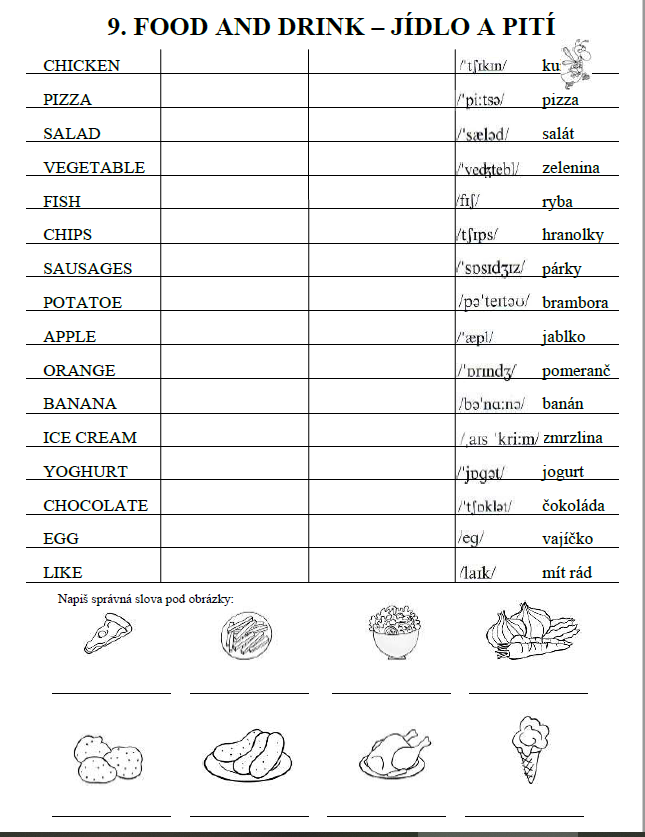 